Miércoles 14 de octubre, 8:00 am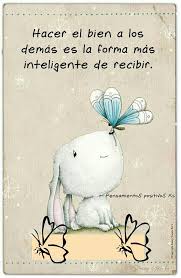 Agenda: NORMAS CUANDO HACES UNA VISITA Recibir una invitación a pasar un momento agradable en casa de amigos, familia, compañeros de trabajo o estudios es siempre gratificante, porque dice mucho del aprecio que estás personas nos tienen. Por eso, cuándo vamos de visita a otro hogar, debemos seguir algunas reglas de etiqueta, que demuestren nuestra educación y respeto por el espacio interior del otro.Ser el invitado perfecto no es fácil a veces, porque cada quién tiene diferentes costumbres y estilo de vida.Llega a tiempo: Estar siempre a tiempo es uno de los mejores hábitos que podemos adquirir. No llegues antes de la hora acordada, porque puedes incomodar a tu anfitrión, pero tampoco una hora después. Si tienes un imprevisto, avisa siempre.No llegues con las manos vacías: Siempre es bueno llegar a la casa del anfitrión con un pequeño presente, como forma de agradecer la invitación. Sabemos que hacer una reunión implica tiempo, trabajo y gastos. En este sentido, debes llevar algo pequeño y simbólico, como una botella de vino, unas flores o algo para degustar en la sobremesa.Tu sitio en la mesa: debemos dejar que el anfitrión nos indique donde sentarnos. Pues quizás él tenga un lugar favorito o desee sentarse más cerca de la cocina para facilitar las idas y venidas. Por eso, antes de sentarte consulta cuál es el sitio en la mesa para ti.Espera a que te ofrezcan: No debemos asistir a una invitación con la idea de comer y beber todo lo que podamos. Debemos mantener la buena educación y esperar a que nos ofrezcan de comer sin asaltar la mesa. Evita entrar a espacios privados: Si estás invitado a una casa por primera vez, espera que tu anfitrión se ofrezca a mostrártela. Hay ciertos espacios más privados, como el escritorio o el dormitorio en los cuáles no deberías entrar sin permiso del dueño. Esto también aplica a cosas más sencillas como abrir la nevera o revisar cosas de casa.Pedir permiso para ir al baño: Antes de ir al baño de visita por primera vez en una casa, debes pedir permiso. Y cuándo lo uses, deja el espacio limpio y ordenado de nuevo. Ofrece tu ayuda: La persona que nos invita a su hogar agradecerá si le ofreces ayuda, aunque debes ser cuidadoso, no a todos les gusta la invasión de su espacio personal. Trata de ayudar por ejemplo recogiendo los platos de la mesa, pero siempre pregunta antes a tu anfitrión.Hábitos alimenticios; Si sigues una dieta especial por convicción o por una cuestión médica, debes avisarle a tu anfitrión al momento de la invitación, para que tenga en cuenta los alimentos que no puedes comer, por ejemplo, si eres vegetariano o intolerante al glutén o la lactosa. Te lo agradecerá, porque sería de mala educación que no comas nada el día de la visita.Ordena la habitación: Si la invitación es a pasar la noche o un fin de semana en una casa, considera que no estás en un hotel, una regla de cortesía mínima que puedes hacer es dejar la habitación ordenada, tendiendo la cama y dejando las toallas mojadas del baño en el tendal.Ser sociable: Si te invitan a una casa, debes hacer el esfuerzo por ser sociable y compartir con los anfitriones y los demás invitados. Si no lo haces, corres el riesgo de no volver a visitarlos. Pero si estás de invitado varios días en una casa, trata de darle un respiro a tu anfitrión para que pueda realizar sus propias actividades y no trastocar su rutina con tu visita. ACTIVIDADEntrega de cartilla : miércoles 14 de octubre FELIZ SEMANA PARA TODAS, DIOS ME LAS BENDIGA, ESPERO VERLAS PRONTO.COLEGIO EMILIA RIQUELMEACTIVIDADES VIRTUALESCOLEGIO EMILIA RIQUELMEACTIVIDADES VIRTUALESCOLEGIO EMILIA RIQUELMEACTIVIDADES VIRTUALESCOLEGIO EMILIA RIQUELMEACTIVIDADES VIRTUALES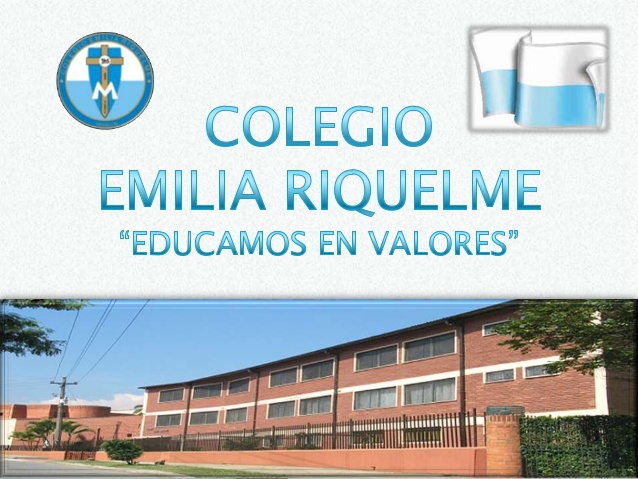 Fecha:  miércoles 14 de octubreNombre: Grado: 8voÁrea: Urbanidad